                      　　　　　　　　　　　　　　　　　　　　        　　　   平成29年度　ふれまち講座あなたも『ふれあいのまちづくり』に参加しませんか？サロン立ち上げ講座　開催!!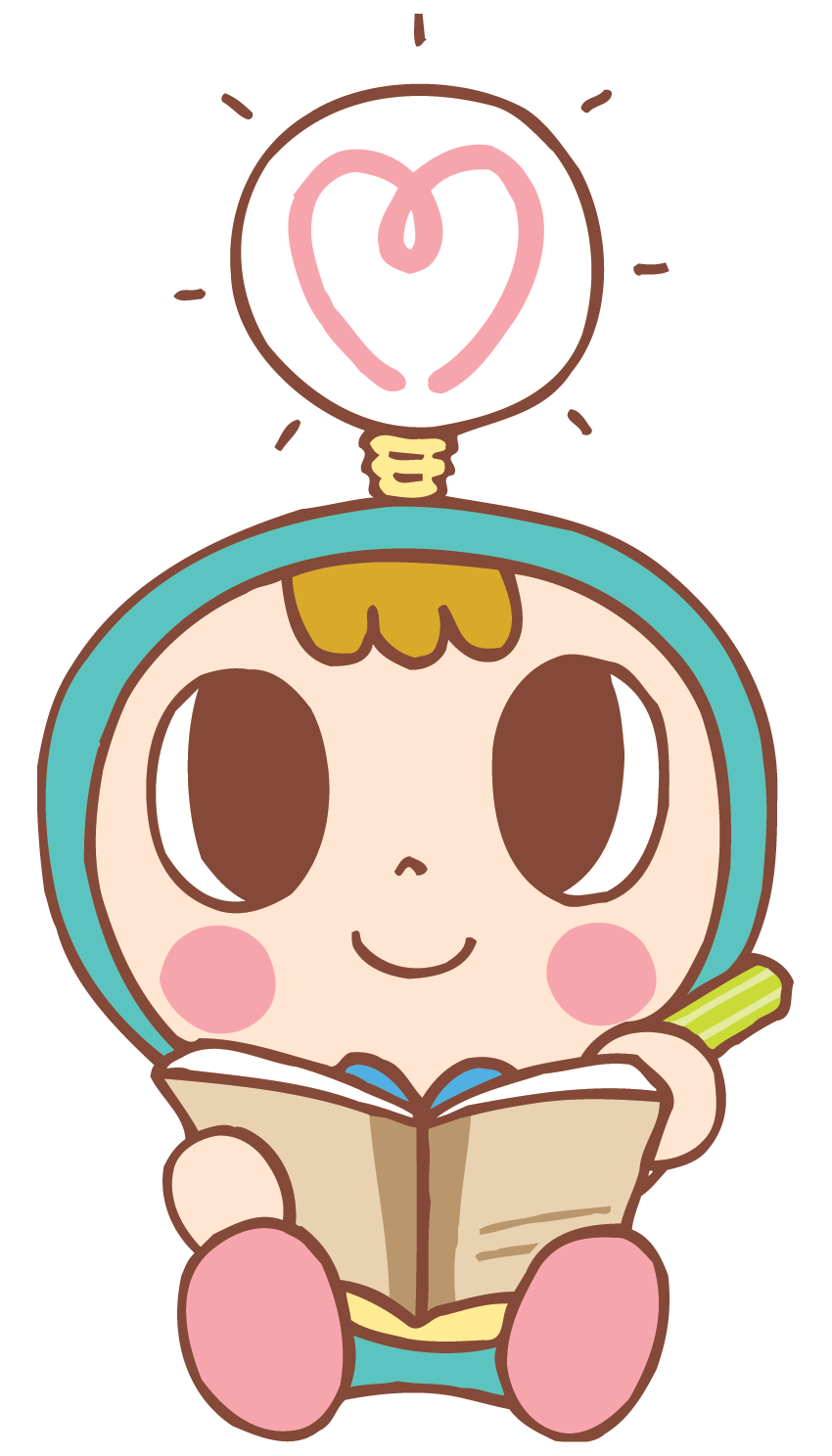 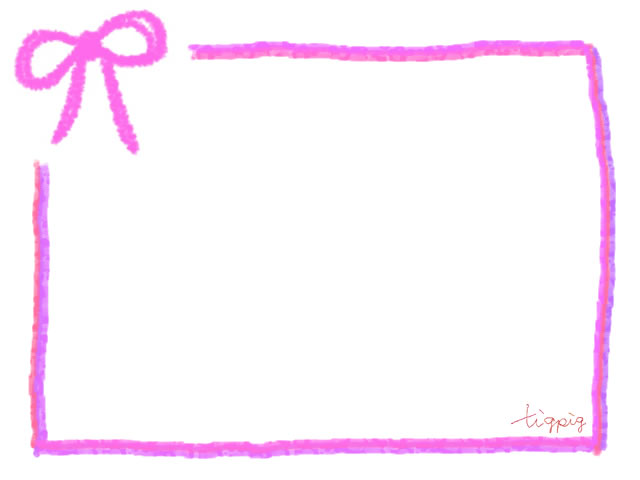 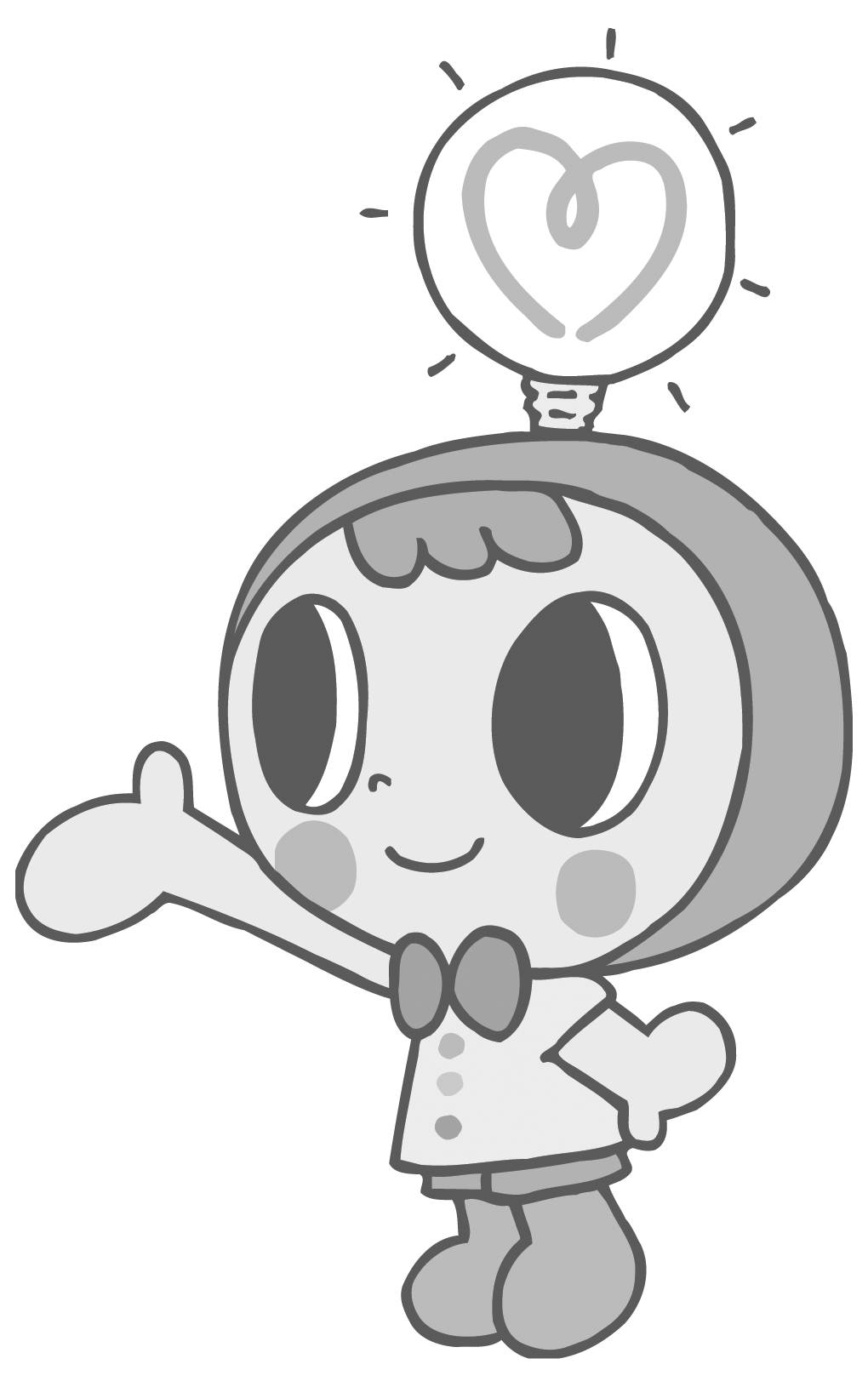 平成29年度　ふれまち講座ＦＡＸ番号　　　０４２－４３８－３７７2　　　　　　  メールアドレス  furemachi20@n-csw.or.jp平成29年　　　月　　　日ＦＡＸ・メール申込票送信先：西東京市社会福祉協議会 福祉活動推進課 地域福祉推進係　　　　　　　　　　　　ふれあいのまちづくり担当　行平成29年度サロン立ち上げ講座の参加について 　　　　 　　 ※複数で参加される場合は人数もご記入ください。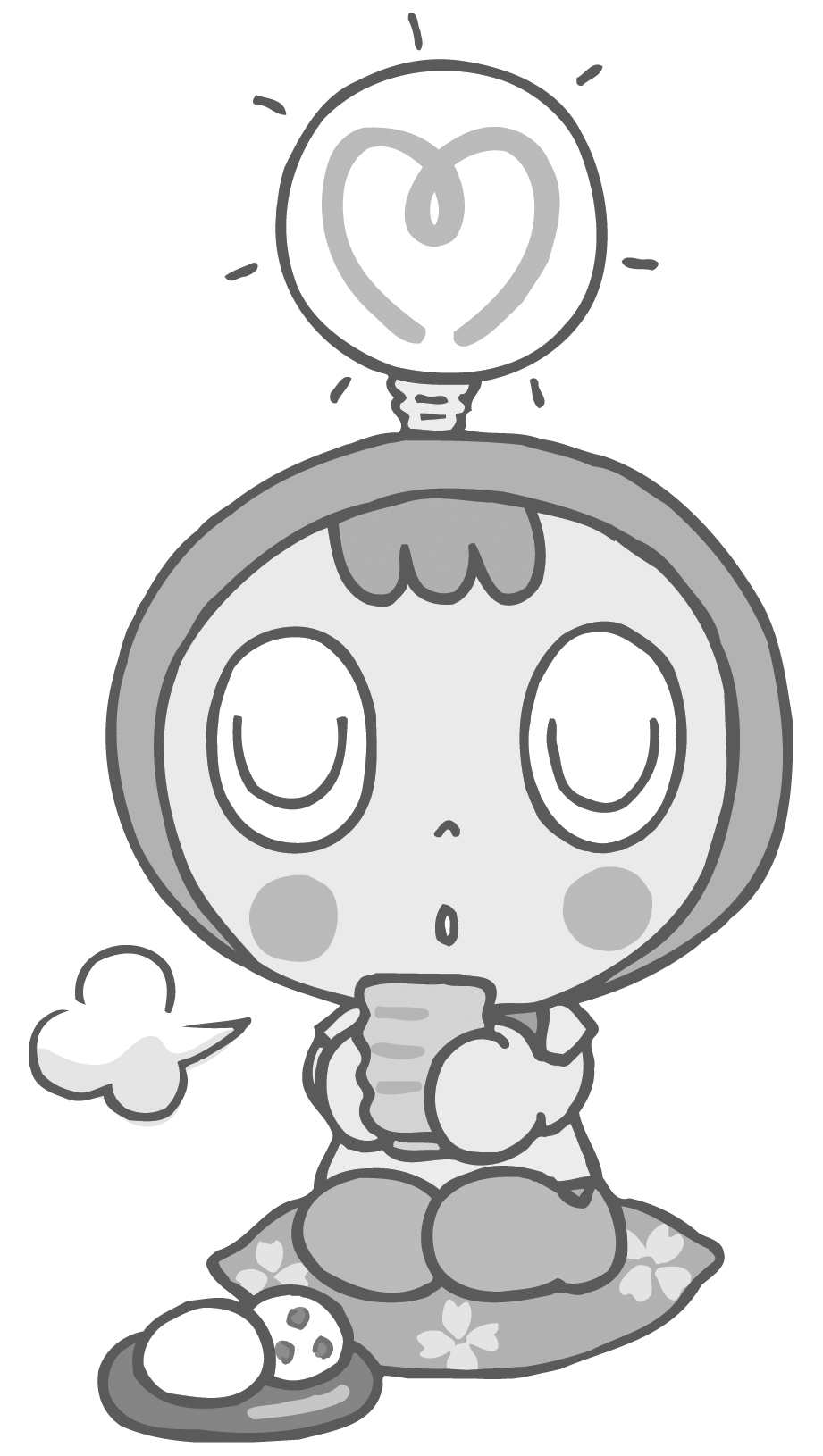 申し込み締め切り　平成29年6月2日（金）参加者代表者氏名：ふりがな　　　　　　　　　　　　　　　（　　　人で参加）住所〒連絡先（電話番号、メールアドレス等を記入）